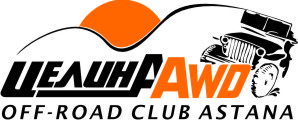 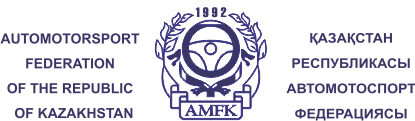 4 этап Чемпионата Республики Казахстан по трофи-рейдам «Целина-трофи 2017»Дата: 22-23 июля 2017                                                                 Место: г. АстанаИнформационный  бюллетень №1Внесены изменения и дополнения к Частному регламенту 4 этапа ЧРК по трофи-рейдам:2. Сроки и место проведения2.2. Соревнование проводится в окрестностях города Астана. На востоке место проведения ограничено жилой зоной г. Астана, на юге - Коргалжынской трассой и границами пос. Ильинка, на западе - грейдером Ильинка-Талапкер, на севере - Кокшетауской трассой.2.2.3 Базовый лагерь - Кемпинг “КазМунайГаз” на пересечении Кокшетауской трассы и объездной дороги Астаны. Координаты базового лагеря: N51 15.680, Е71 22.138.3. Программа5.7. Размер (сумма) заявочных взносов за участие в соревнованиях с экипажа в категории ATV (SSV) составляет 15 000 тг вне зависимости от срока подачи заявки.8. Описание трассы.8.1. Трасса состоит из трёх спецучастков: двух навигационных СУ и одного линейного СУ.8.2. Общая протяженность каждого навигационного спецучастка до 150 км.8.13 Точка старта СУ-1 является точкой финиша СУ-1. Координаты точки старта и финиша СУ-1: N51 11.676, Е71 18.188.8.14 Проезд от финиша СУ-1 к старту СУ-2 осуществляется по дороге общего пользования.8.15 Точка старта СУ-2 является точкой финиша СУ-2. Координаты точки старта и финиша СУ-2: N51 15.482, E71 22.117.9. Правила соревнований.       9.1. Порядок старта категорий на СУ-1 и СУ-3: “Свободный”, ТР1, ATV (SSV), ТР2, ТР3.9.2. Старт экипажей одной категории на СУ-1 будет производиться в порядке, определяемом жеребьевкой.9.18. После прохождения финишного створа СУ-1 Участник должен остановиться, не создавая помех для финиша других Участников, получить отметку в Контрольной карте, незамедлительно сдать Контрольную карту, флеш-карту с отснятыми КП, и, при необходимости, GPS-навигатор в Секретариат соревнований.  Поместить автомобиль в Закрытый парк необходимо после финиша на СУ-2.9.23 Старт экипажей на СУ-2 будет производиться по факту прибытия экипажей с 15:00 до 20:00. Экипажи могут прибыть на старт в любое время из указанного промежутка.9.24 Контрольное время СУ-2 для всех категорий - 4 часа. Отсчёт контрольного времени ведется от фактического времени старта.9:25 Координаты точек СУ-2 выдаются во время старта СУ-2.Оргкомитет ЧРКДатаВремяМероприятия Место проведения 26.06.1709.00Начало приема заявок.ironraven@mail.ru,г. Астана, ул. Жетиген, 12/1 (СТО “Гараж”)21.07.1719:00Административная проверкаБаз. лагерь “КазМунайГаз”21.00Получение координат КП СУ-1Баз. лагерь “КазМунайГаз”22.07.176.00 – 8.00Административные проверки,   техническая инспекция, получение координат КП СУ-1Место старта 
и финишаСУ-1:8.00 – 8.30Жеребьевка. Брифинг.Место старта 
и финишаСУ-1:8.30 – 9.00Публикация стартовой ведомости. Подача протестов.N51 11.676Е71 18.1889.00 - 9.30Старт СУ-1 (GPS-ориентирование) норматив времени – 7 часов16.00 – 16.30Финиш СУ-1.15:00 – 20:00Старт СУ-2 (GPS-ориентирование) норматив времени – 4 часаМесто старта 
и финиша СУ-2: N51 15.482E71 22.11719:00 – 00:00Финиш СУ-2.23.07.178.00 – 9.00Оглашение предварительных результатов, подача протестов по итогам СУ-1 и СУ-2.Базовый лагерькемпинг “КазМунайГаз”9.00-9.30Техническая инспекция, допинг-контроль10.00Старт СУ-3 «Кольцевая гонка»Место проведения соревнований (рядом с базовым легерем - кемпингом “Казмунайгаз”)15.00Финиш СУ-3Место проведения соревнований (рядом с базовым легерем - кемпингом “Казмунайгаз”)16.00-16.30Оглашение предварительных результатов, подача протестов по итогам СУ-3.Место проведения соревнований (рядом с базовым легерем - кемпингом “Казмунайгаз”)18.00НаграждениеМесто проведения соревнований (рядом с базовым легерем - кемпингом “Казмунайгаз”)